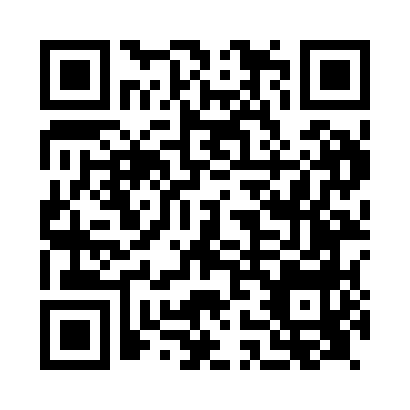 Prayer times for Benholm, Aberdeenshire, UKMon 1 Jul 2024 - Wed 31 Jul 2024High Latitude Method: Angle Based RulePrayer Calculation Method: Islamic Society of North AmericaAsar Calculation Method: HanafiPrayer times provided by https://www.salahtimes.comDateDayFajrSunriseDhuhrAsrMaghribIsha1Mon2:484:221:137:0310:0411:392Tue2:484:231:137:0210:0411:383Wed2:494:241:147:0210:0311:384Thu2:494:251:147:0210:0211:385Fri2:504:261:147:0210:0111:386Sat2:514:271:147:0110:0111:377Sun2:514:281:147:0110:0011:378Mon2:524:301:147:019:5911:369Tue2:534:311:157:009:5811:3610Wed2:534:321:157:009:5711:3611Thu2:544:341:156:599:5511:3512Fri2:554:351:156:599:5411:3413Sat2:564:371:156:589:5311:3414Sun2:564:381:156:589:5211:3315Mon2:574:401:156:579:5011:3316Tue2:584:411:156:569:4911:3217Wed2:594:431:166:559:4711:3118Thu3:004:441:166:559:4611:3119Fri3:014:461:166:549:4411:3020Sat3:024:481:166:539:4311:2921Sun3:024:501:166:529:4111:2822Mon3:034:511:166:519:3911:2723Tue3:044:531:166:509:3811:2624Wed3:054:551:166:499:3611:2625Thu3:064:571:166:489:3411:2526Fri3:074:591:166:479:3211:2427Sat3:085:001:166:469:3011:2328Sun3:095:021:166:459:2811:2229Mon3:105:041:166:449:2611:2130Tue3:115:061:166:439:2411:2031Wed3:125:081:166:429:2211:19